Задания  для 8 класса на 10.04.2020БИОЛОГИЯЗаполнить таблицуГЕОГРАФИЯЗаполнить таблицуМУЗЫКАСайт «Российская электронная школа»      https://resh.edu.ru/ Вкладка «Предметы»              Музыка              8 класс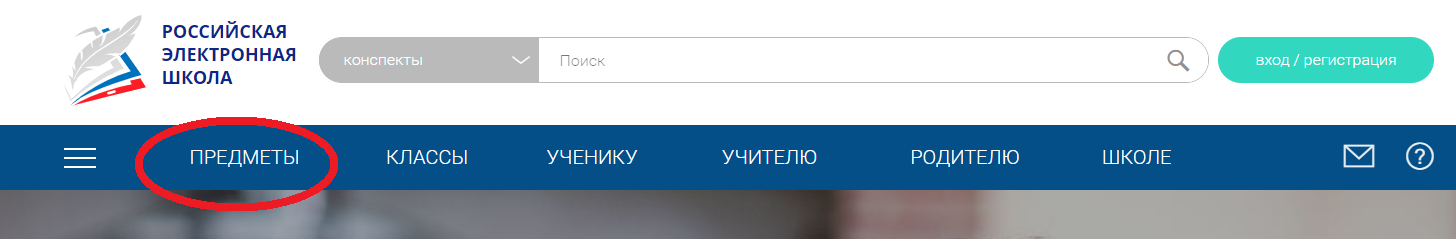 Выбираем 1 урок «Почему не стареет классика». 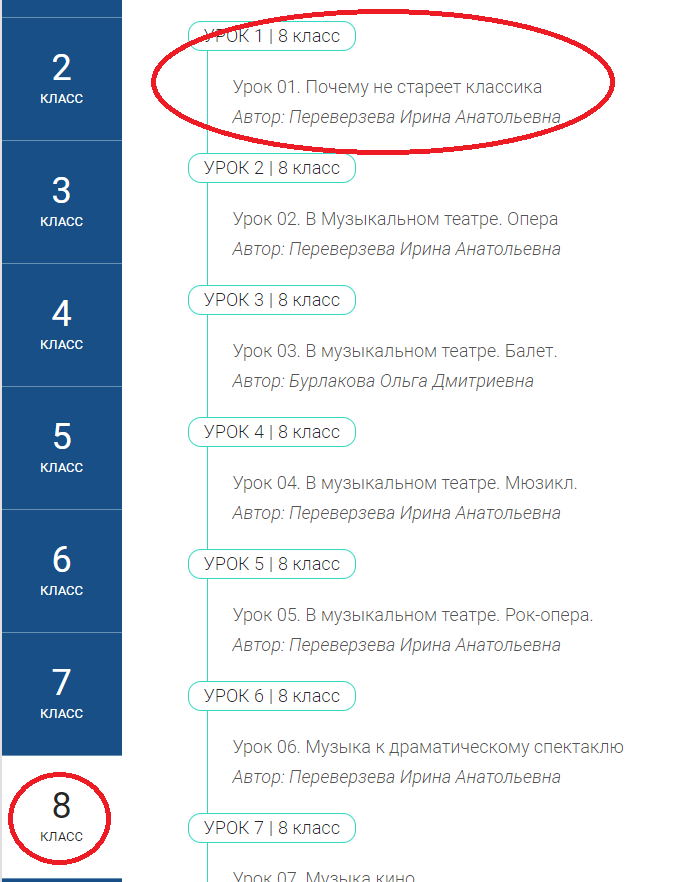 Смотрим видео, слушаем музыку, отвечаем на вопросы теста.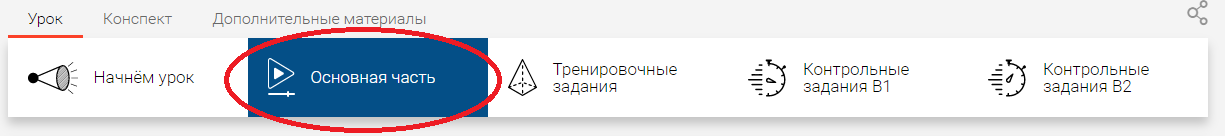 В тетради отвечаем на вопросы: Как называются переработки сочинений В.А. Моцарта, Ф. Шуберта, Дж. Верди, которые создавал Ференц Лист?Какие произведения искусства называют классикой?Прозвучало популярное сочинение И. С. Баха. Как называется эта музыка?В каком исполнении прозвучала «Шутка» И. С. Баха?В заключительном видеоролике современные музыканты обратились к творчеству Бетховена. К какому типу взаимоотношений с классикой можно отнести эту музыку?ПредметЗаданиеФорма контроля МузыкаСайт «Российская электронная школа»      https://resh.edu.ru/Фотографию выполненного задания присылаем на электронную почту  muzika-v-shkole@yandex.ru  до 13.00 часов  11.04.2020 года     ГеометрияРешить на образовательном портале «РЕШУ ВПР» вариант №110814 (доступен с 10.04.2020  08:00 по 11.04.2020  09:00)Выполнить задания  и отправить ответы на портале  учителю до 9 часов  11.04.2020 годаГеометрияп.64 Выписать определение, формулировку теоремы, решение задачи 1 (обязательно чертежи)№564, №565задания выполнить в тетради, фотографии выполненных заданий прислать учителю на электронную почту moiseevaludmila2020@yandex.ru до 14 часов  11.04.2020 годаГеографияЗаполнить таблицу по теме «Анализ физической карты и карт компонентов природы Уральских гор» (см. ниже)Выполняем задание, фотографируем и отсылаем учителю на почту 9211515854@mail.ruдо 11 часов до 12.04.2020 года 12.04.20Русский языкупр. 369, упр. 371Фотографию  выполненного  задания присылать на почту  kru40@yandex.ru до 11 часов  11.04.2020 года(при отправке своих фотографий убедитесь, что вы написали свою фамилию и класс) БиологияВидеоурок по ссылке: https://yandex.ru/video/preview/?filmId=14284729523946972037&text=головной%20мозг%20видеоурок%208%20класс&path=wizard&parent-reqid=1586429685342414-281478181087919105900166-production-app-host-vla-web-yp-61&redircnt=1586429688.1 Заполнить таблицу: «Строение головного мозга» (см. ниже)Выполняем задание, фотографируем и отсылаем учителю на почту 9211515854@mail.ruдо 11 часов до 12.04.2020 годаТехнология (девочки)Теория: Разработка и изготовление материального продуктаПрактика:1.Выполнение эскиза композиции памятного знака, медали, барельефа, открытки к 75-летию Победы в Великой Отечественной войне2.Выполнение готового изделия (макета) из картона, бумаги, пластилина  и т.п. в объёме размером не более 30х30 смФотографии выполненного задания прислать на электронную почту IZO3new@yandex.ruдо 10 часов  17.04.2020 года(при отправке  фотографий  убедитесь, что вы написали  свою фамилию и класс).Отдел мозгаСтроениеВыполняемые функцииПродолговатый мозгМостМозжечокСредний мозгПередний мозгДеление Уральских гор на районыПротяженностьГора (название, высота)Полезные ископаемыеПриродная зонаСеверная частьЦентральная частьЮжная часть